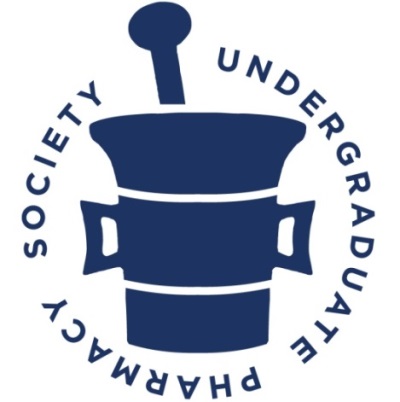 Undergraduate Pharmacy SocietyLeslie Dan Faculty of PharmacyUniversity of Toronto 144 College StreetToronto, ON, Canada M5S 3M2Guide to UPS Points SystemThis UPS Points guide is a brief overview of how UPS points work and provides a simple procedure for how you go about requesting and submitting points. With many UPS point submissions coming from various clubs and organizations, there needs to be a streamlined process which you will find described below. What are UPS Points?UPS points have been invented for the purpose of providing incentive for student participation within the Faculty. Points are classified into 3 categories: Academic, Athletic and Social. All points are awarded at the discretion of the UPS Secretary and the Points and Awards Committee. How do I login to my UPS Points?The email for your login is the same email you used to sign up for list-serv. The default password is “password”. Once you login to your points account, you can go to options and change your password. Changing your password will send an email confirmation and you’ll have to click the link in your email to verify your password change. Login using the link below:http://upspoints.uoftpharmacy.com/Can I receive points for ___________?If you are organizing something on behalf of UPS, your class council, or a pharmacy student group, or organization, and you are unsure of whether UPS points can be awarded, please contact the secretary at secretary@uoftpharmacy.com. If points have been awarded in past years for this particular event, most likely UPS point(s) will be awarded again. If this is a new event for which you would like to request points, please contact the secretary to confirm before you advertise that UPS points will be given. Attached is a list of things for which UPS points were awarded last year. Hopefully, this will guide you if you are unsure of whether point(s) can be awarded.How many points do I receive?You will find a list of point allocations attached for which points are awarded as stated in the Constitution. For anything not on this list, the Secretary will use their discretion in how many point(s) will be allocated based on what has been done in the past and how much time/work/effort is involved. http://uoftpharmacy.com/media/points/UPSPointsChart.pdfCan I receive points retroactively?According to the 2014-2015 UPS Constitution, UPS points may be awarded for the previous academic year at the discretion of the UPS Secretary in consultation from the relevant event organizers.How do I submit points to the UPS Secretary?This was a problem in the past as many people were submitting points in excel files in various ways which were not correct. The system has been overhauled to allow for a more streamline process.Event Managers:  If you are an event manager or organizer, you should request to be setup as one on the UPS Points System by the Secretary. This will allow you to create the event and if necessary generate the codes for your events. These codes can be printed and distributed to participants of the event, who can then take this code and redeem it online on the UPS Points System. This avoids the hassle of tracking attendance, writing down everything and submitting points, as this allows the participants to redeem their codes for points.Non Event Managers (Regular users, team captains, etc.):  Points can still be submitted via Excel sheets. Below is an example of what the sheet should look like. Please follow this template as described.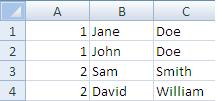 Column A: Event ID – If you do not know this, leave it blank. The Secretary will be able to determine this.Column B: First Name/Middle Name/Nick NameColumn C: Last Name ONLY
Then in the email you send to the secretary, be sure to include the following Event Details:Event NameDescriptionPoint Type (Athletic, Academic or Social)Start DateEnd DateThe Secretary will determine the Point Value based on the Constitution and what’s been done in the past. If your event is a one day event, the start and end date will be the same. When to use coupons vs. submitting listsPoints can be entered into the system in two ways:  1) submitted to the Secretary via Excel lists or 2) the user is given a coupon with a code and redeems the points themselves. Coupons are useful for large scale events where tracking attendance is difficult. Coupons can be used for events such as: Houses, Lunch and Learns, Class Socials, etc. where there’s a large number of people and sometimes no sign up sheet or attendance, so it allows the points to be given to those who show up. Submitting points via lists is better for situations such as: sports teams and smaller scale events. Essentially situations where there’s a sign up list or a roster is when points should be submitted via lists. If you are unsure which method you should use, contact the UPS Secretary for further guidance.POINTS HAVE BEEN PREVIOUSLY AWARDED FOR THE FOLLOWING (as of September 2015)CategoryDescriptionAcademicsFirst Class Honours (No Exemptions)First Class Honours (With Exemptions)Sports/AthleticsTournamentsSoftballEuropean HandballDodgeballBroomballUltimate FrisbeeSquash Curling BonspielDragonboatTug-of-WarAthletes of the Month (Sept, Oct, Nov, Jan, Feb, March)Most Valuable Players for each sportCoaches for sportsPlaying on a Varsity Team (UofT team, not just Pharmacy)Class athletic eventsMale, Female, and Coed Intramural Sports…Social - ClubsCAPSI (Canadian Association of Pharmacy Students and Interns)Bake SalesCompounding CompetitionMock OSCENCAA Basketball PoolOperation Wash UpOTC CompetitionOutreachPatient Interview CompetitionProfessional Development Week (PDW) EventsPharmacy Awareness Week/Month (PAW/PAM) EventsSymposiumChoirEVOLVEExecutive MembersJournal ClubMonographArticle SubmissionsRegular ContributorsGMI (Global Medicine Initiative)Executive MembersWorkshopISPF (International Pharmaceutical Students’ Federation)ChaperoneDiabetes CampaignJunior/Senior RepSummer Exchange StudentPFEC (Pharmacy Financial Education Club)EventsSeminarsExecutive MembersPhaSST (Pharmacy Students Service Team)Executive MembersHoliday OutreachKensington GardensBags of KidnessPMP (Pharmacy Mentorship Program)Executive MembersCareer NightPSFCA (Pharmacy Students For Cancer Awareness)Executive MembersCareer NightCancer Awareness WeekSOAPE (Students for Optimizing and Advocating Pharmacy Endeavours)Executive MembersBake SaleBlueprint for PharmacyPharmacy 101YearbookContributorCover ContestSocial – VolunteersBaker/Bake SaleFall Campus DayMMIOPASCPAW/PAMPDWPholliesPhroshResidency NightScience RendezvousSummer Mentorship ProgramUofT DayUPS BBQSocial – Professional EventsAIDS Everyday ChallengeAPS Pharm D SeminarBlood DriveCADTH PresentationCharity WeekChristmas Toy DriveCIBC Run For the CureCPhA PresentationCSHP AGMDean’s FundraiserDiabetes and Vegetarianism SymposiumGenetics EventNovopharm/TEVA Leadership SeminarOPA ConferenceRotman Investment ChallengeStudent Literary ChallengeStudents for Medication SafetyStudent’s Panel SeminarTD Bank PresentationSocial – Social Events30 Hour FamineArgos GameArts NightAttending OPA EventBack to School Get TogetherBlue Jays GameBoat CruiseCamping TripCasino NightChilli SaleCN Tower ClimbComedy ClubsFear FestFoosball TournamentGotchaHalloweenHouse EventsMulticultural PotluckMurray’s Blog ReaderOPA CupPaintballPholliesPhroshPiccadilly’s School’s Out PartyPilatesPJ DayPub CrawlRaptors GameRock ClimbingSalsaSkyZoneSPIN Ping PongToronto Rock GameUPS Logo ContestSocial - CouncilsUPS General CouncilClass Council Members (including Grad Formal Committee)